В Детском саду № 28 проведено праздничное мероприятие" Башкортостан мой край родной", посвященное Дню Республики Башкортостан для воспитанников старших и подготовительных к школе групп. Дети с удовольствием познакомились с башкирскими национальными костюмами, с инструментом курай, слушали его звучание. Вспомнили цвета флага и что они обозначают, поговорили о гербе Башкортостана. А также ребята с удовольствием и интересом поиграли в народную башкирскую игру "Юрта". Проведенное мероприятие способствовало воспитанию любви к родному краю, расширению кругозора, развитию познавательной деятельности у детей.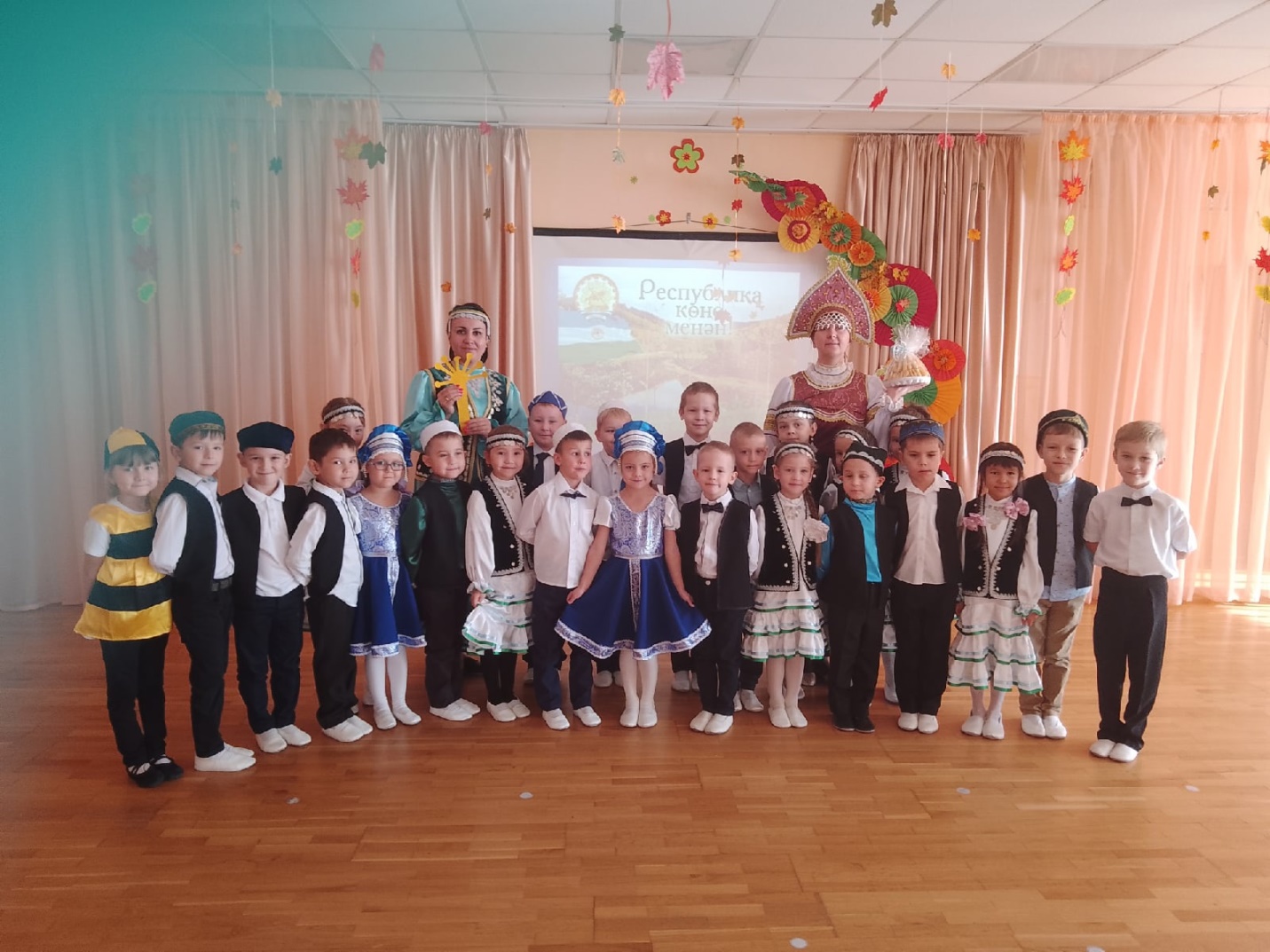 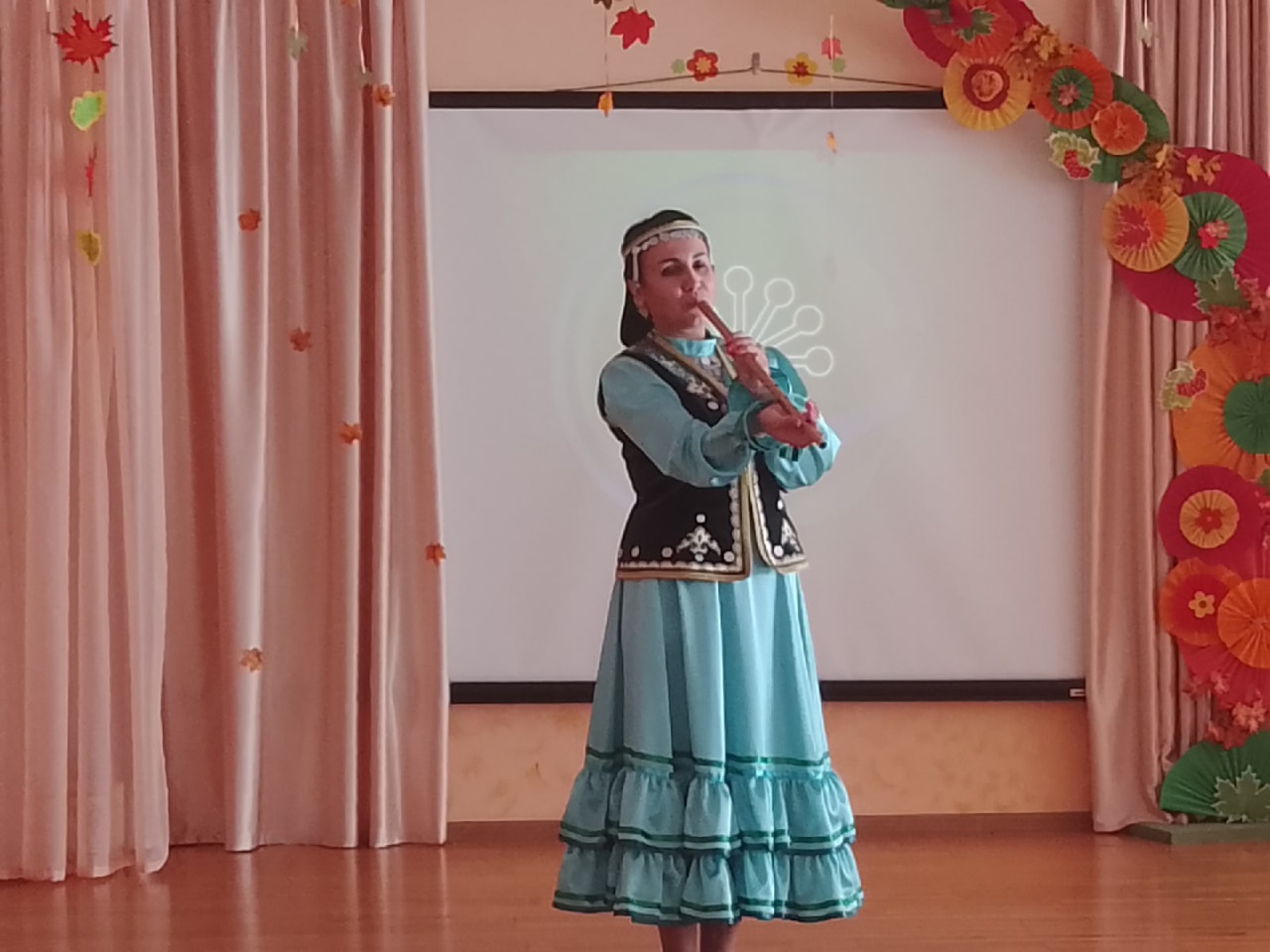 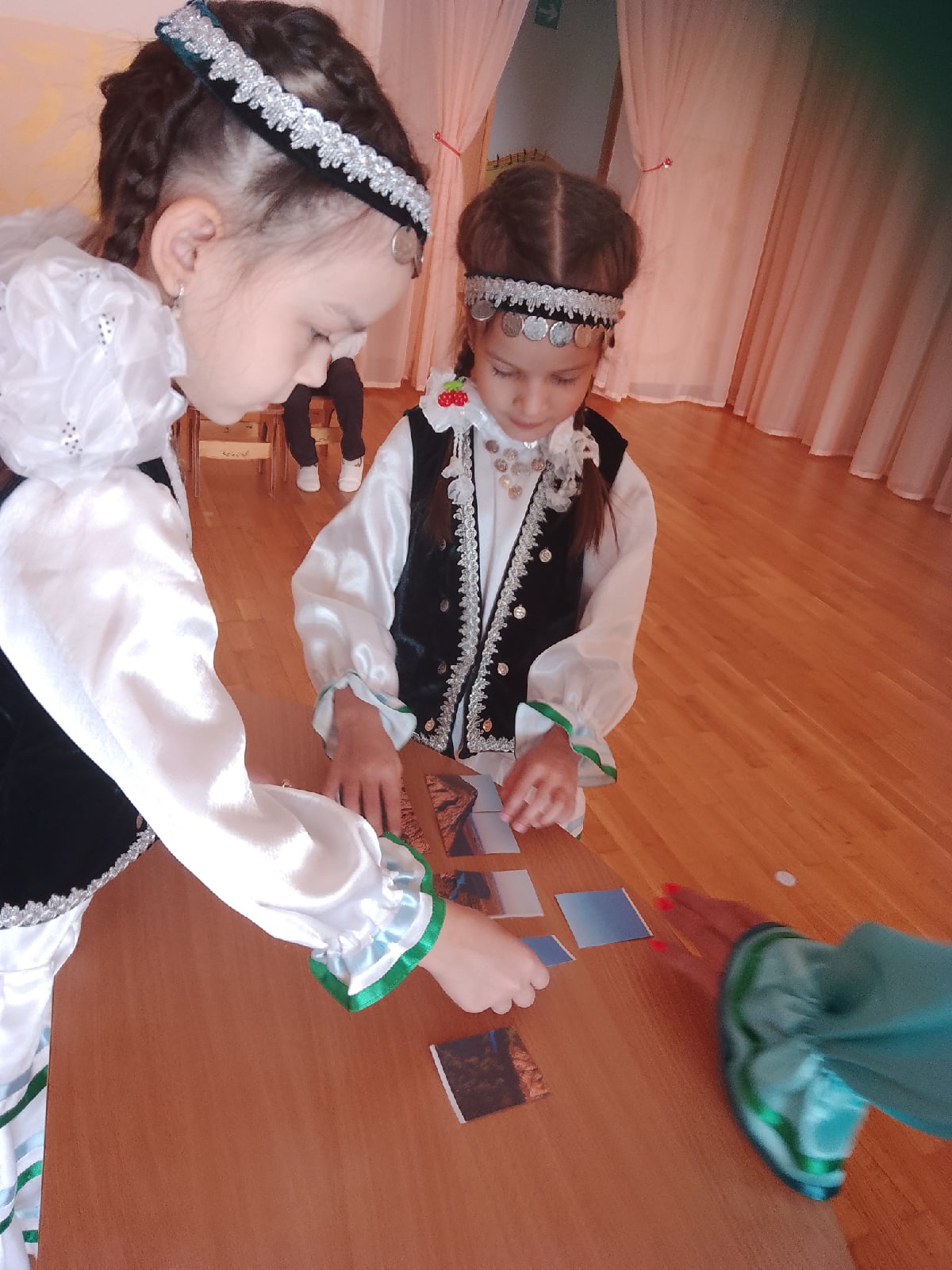 